Protokoll zur 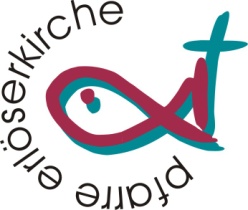 18. Sitzung des Pfarrgemeinderatsam Mittwoch, den 27. Mai 2020        19:00 im Gemeindesaal
Blick in das Protokoll von der 17. SitzungModeration Ruth L.TN: 		M. Rosenberger, H. Mally, T. Dörflinger, R. Lesigang, K. Lesigang, P. Feigl, 		G. Essletzbichler, I. Stropek, E. Pucelj, A. Dona, Th. Parizek, U. WolffTagesordnungkurzes gemeinsames Gebet in der Corona-KriseTop 1  19.05	das zukünftige Pfarrteam: Mod. H. Mally  informiert über aktuelle Pläne:Derzeit noch keine Bewerbungen auf die Ausschreibung (schon das 2. Mal), H. Mally kontaktiert regelmäßig mögliche Multiplikatoren um Bewerbungen anzustoßen, am 28.5.2020 Termin mit BV Schutzky um mögliche Kandidaten (Priester und gegebenenfalls PastoralassistentInnen(Diakone) zu ventilieren, dem PGR wird ein Mitspracherecht bei der Auswahl eingeräumt.H. Mally sagt folgende Punkte zu:Er möchte stärkere Rolle hier in der Erlöserkirche einnehmen (stärkere Präsenz)GD am Samstag und Sonntag bleiben wie gewohnt (C. Nowak, H. Bensdorp)Möchte einen zusätzlichen Wochentags GD anbietenVerstärkte Präsenz in der Schule PrücklmayergasseÜbernahme organisatorischer Agenden durch Präsenz in der PfarrkanzleiÜbernimmt Hauptzuständigkeit Caritas (G. Essletzbichler - rechte Hand) Top 2  19.20	Blitzlicht Gottesdienste: am 28.5. sollen neue Regelungen kommen!Wie kommen wir mit den derzeitigen Regeln zurecht? Hat bisher eigentlich gut funktioniert, trotzdem mussten Personen wegeschickt werden, im jeweils 2. Sonntags GD ca. 10-15 TeilnehmerWie steht es um Gottesdienste im Freien?Aufgrund der zu erwartenden neuen Regelungen (Abstand nur noch 1m, MNS kann beim Sitzen abgenommen werden, …) sollten bis zu 100 Personen in der Kirche möglich sein, daher keine Listen mehr erforderlich, trotzdem Welcome Service = Ordnerdienst weiter – gleichzeitig kann damit jederzeit auch kurzfristig eine Entscheidung draußen/drinnen erfolgenFronleichnamKeine gemeinsame Feier, weil sonst Auflagen nicht erfüllt werden können, daher eigener GD in Erlöserkirche, möglicherweise draußenVerabschiedung Sr. Marlene am 28.6: 					          2 Skapuliere von Peter bestellt, nach derzeitigem Stand könnte „normale Messe“ stattfinden, Agape danach unter Corona-Bedingungen, gemeinsames A5 Heft mit persönlichen Worten und Wünschen wird erstellt, Peter informiert alle möglichen PersonenTop 3  19.50	Vorschau: neben dem Abend für die Terminplanung 2020/21 am 9. Juni um 
18:00 Uhr gilt es schon festzuhalten:Flohmarkt …wie tun, um nicht in der Fülle unterzugehen? Folgende Ideen sollen umgesetzt werden:19. bis 21.6. Flohmarkt mit Keller-Sachen im Freien (Parkplatz), Eingang neben Kirchenfront, Bezahlen und Ausgang zur Rudolf-Zeller-Gasse, wenig Personal erforderlich!		Wetterabhängig!!!Bücher-Flohmarkt im Pfarrsaal 2 Wochen im August, wenn Juni Termin wegen Wetter nicht möglich ist, soll ein WE in diesen 2 Wochen als Ersatz herhalten.Wenn erfolgreich Waren abgebaut werden können soll auch wieder Flohmarkt-Ware angenommen werden, vorher nicht.Sommer und Lager … was wird möglich?Jungscharlager alternativ in Pfarre? (Lösung gesucht)Jugendlager findet von 25.8. bis 4.9. statt, die ersten Tage sind als Ersatz für das Firm-WE ausgelegtSOLA (Personalgemeinde) findet stattIdeen für den kritischen Oktober:Themenvorschlag PGR Vorstand:	GrenzenlosEuropa als FriedensnationUmwelt (Th. P. Referentensuche) Politisch - MigrationTermine im PV:Unter dem Titel „Mit Elan zum Pfarrverband“ werden folgende Termine für die weitere Vorgangsweise vom PGR Vorstand (+ H. Mally) vorgeschlagen:Gemeinsame PGR Klausur (Mauer und Erlöserkirche) entweder 9./10. Oktober 2020 oder 13./14. November 2020Gemeinsamer Gottesdienst: 17. Jänner 2021Gemeinsamer Emmausgang: 5. April 2021Gemeinsame Feier - Nepomukkapelle Endresstraße: 16. Mai 2021 „AuftaktWochenende“ mit Workshops etc.: 16- 18. April 2021H.Mally findet, dass Herbst zu früh für eine gemeinsame Klausur ist, Einwände, dass der Pfarrverband ab 1.1.2021 offiziell besteht und 2022 neue PGR Wahlen sind und bis dahin Klarheit bestehen muss, werden eingebracht, Diskussionen darüber führen zu einer Abstimmung, bei der die Mehrheit der PGR Mitglieder folgendem Vorschlag zustimmt:PGR Klausur (nur Erlöserkirche) 9. + 10.10.2020PGR Klausur (mit St. Erhardt) im Frühjahr 2021Die anderen vorgeschlagenen Termine wurden nicht besprochenTop 4  20.20 	Situation Caritas:Le+O oder Not-Le+O … das ist hier die Frage:Not Le+O bleibt bis Ende Sommer, zentral organisiert, Mitarbeiter nur unter 60, paketierte Ware (kein Aussuchen), …Es gibt eine Corona-Nothilfe-Hotline: R.L. macht mitAm 24.6.2020 gibt es in St. Elisabeth im 4. Bezirk ein Totengedenken für alle auf der Flucht VerstorbenenBericht Netzwerk Asyl (R.L.): Zoom Meeting findet statt, derzeit keine neuen Asylanträge und auch keine Abschiebungen, aber Bedarf auf Betreuung besteht permanent.Bericht Projekt Demenz/Zeitreise (R.L.):Betreuung für Demenzkranke und Angehörige, dabei werden die Demenzkranken psychologisch betreut und den Angehörigen getrennt die Möglichkeit geboten, ihre Schwierigkeiten zu besprechen und psychologische Hilfe zu bekommen.26.6.2020 Besprechung „Kaffee Zeitreise“Top 5	20.40	Pfarre und Geld: Zur Kenntnisbringung der Kirchenrechnung 2019:VVR hat Kirchenrechnung ausführlich diskutiert, akzeptiert und die Rechnungsprüfung war sehr erfolgreich.HHP 2020 wurde besprochen und freigegeben, aber alles noch                Vor-Corona!ABER - derzeit große Einschnitte in Einnahmen, kein Flohmarkt, kein Ostermarkt, keine Klingelbeutel, vermutlich weniger Geld aus Kirchenbeitrag, keine Wohnungsmieten, …UND - Ausgaben im Bereich von 25000 € für Kirchenerhaltung (Kirchenfronten, Dachsanierung) geplant und beauftragt.Revision durch Erzdiözese ist erfolgt: Übergabe an zukünftigen Moderator kann erfolgen (wird vermutlich einige Besprechungen erfordern) – entsprechende Messe, möglicherweise mit Teilnahme des Dechanten ist für 4.10. angedacht.Nutzung Pfarrhaus in Zeiten von Corona:Mit den neuen Regelungen ist zu erwarten, dass fast alle Gruppen (bis max. 100 Personen) wieder agieren könne, Ausnahmen sind Kinder und Senioren.Jeweiligen Gruppenbetreuer sind verantwortlich für Einhaltung der Corona-Regelungen!Top 6	20.55	Termine		9.6.2020	Termine-Termin		19. bis 21.6.2020	Flohmarkt im Freien mit Keller-Sachen		24.6.2020	Totengedenken für alle auf der Flucht Verstorbenen		25.6.2020 	PGR Sitzung in Peters Garten		26.6.2020 	Besprechung „Kaffee Zeitreise“		28.6.2020	Verabschiedung Sr. Marlene		August		2 Wochen Bücherflohmarkt		27.9.2020	Start GD und Verabschiedung Peter		4.10.2020	Messe mit offizieller Pfarrübergabe		9. und 10.10.   PGR Klausur (nur Erlöserkirche)		11., 18. und 25.10.	kritischer Oktober		3.12.2020	PGR Sitzung		17.1.2021	Gemeinsamer Gottesdienst (Welcome WBX – Pfarrverband)18.2.2021	PGR Sitzung		16. bis 18.4.2020 	Auftakt-WE Pfarrverband		10.6.2021	PGR Sitzung		- Top 7	20.55	Allfälliges		-  		- Ende:   nach gemeinsamen Vater Unser 					21:00 UhrProtokoll: U. Wolff